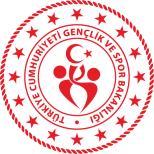 GENÇLİK VE SPOR BAKANLIĞISpor Hizmetleri Genel MüdürlüğüKISA KULVAR SÜRAT PATENİ (SHORT TRACK) 1. KADEME YARDIMCI ANTRENÖR
 YETİŞTİRME EĞİTİM KURSUGENEL BİLGİLENDİRME ve DUYURULARYukarıda belirtilen yer ve tarihlerde Kısa Kulvar Sürat Pateni (Short Track)  1. Kademe Yardımcı Antrenör Yetiştirme Eğitim Kursu açılacaktır. Aşağıda belirtilmiş olan kursa katılacaklarda aranan şartları taşıyan kişiler başvuru yapabileceklerdir. Başvuru sırasında istenen iletişim bilgilerinin (GSM ve E-posta) ve belgelerin başvuru sahibine ait, doğru ve erişilebilir olması başvuru sürecinin tamamlanabilmesi için önemlidir. Doğru ve erişilebilir olmayan ve/veya başvuru sahibine ait olmayan iletişim bilgileri ve/veya belgelerden kaynaklanan aksaklıklardan başvuru sahibi sorumludur.Kursa, E-Devlet Kapısı üzerinden yapılacak başvuruların dışında başvuru kabul edilmeyecektir. Başvuruların belirlenen kontenjanın üzerine çıkması durumunda aşağıda belirtilen öncelik sırasına göre eleme yapılacaktır. Kurs açılış ve kayıt işlemleri sırasında, kursa başvuruları kabul edilmiş adaylar içerisinden, ilan edilen yer ve saatte hazır bulunan kursiyerlerin sayısının 10 kişiden az olması durumunda söz konusu kurs İPTAL edilebilecektir. Kurs katılım ücreti, başvuru esnasında belirteceğiniz e-posta adresine gelecek olan referans numarası ile Ziraat Bankası’na yatırılacaktır. Kursa kabul edilmeyen başvuru sahiplerinin ödemiş oldukları kurs ücreti iade edilecektir. Kursa katılım hakkı kazanıp, kursa mazeret bildirmeyerek katılmayanların ücretleri iade edilmeyecektir. Kursa katılma hakkı elde eden adaylar yukarıda belirtilen yer ve saatte belgeleri ile birlikte hazır bulunacaklardır. İstenen belgeler aşağıda belirtilmiştir. İstenen belgelerde bahsedilen tasdik işleminde; “aslı gibidir” ibaresi, tasdik yapan kişinin adı soyadı, imzası, kurumunun mührü yer almadığı veya bu bilgilerin okunamadığı durumlarda tasdik işlemi kabul edilmeyecektir. Ayrıca tasdik yapılmış evrakın renkli/siyah-beyaz fotokopisi kabul edilmeyecektir.KURSA KATILACAKLARDA ARANAN ŞARTLAREn az lise veya dengi okul mezunu olmak (Milli Sporcularda tahsil şartı aranmaz),Görevini devamlı yapmasına engel olabilecek vücut veya akıl hastalığı ile malul, engelli spor branşlarında ise yalnızca görme ve zihinsel engelli olmamak,Taksirli suçlar ile kısa süreli hapis cezasına seçenek yaptırımlara çevrilmiş veya aşağıda sayılan suçlar dışında tecil edilmiş hükümler hariç olmak üzere, 6 aydan fazla hapis veya affa uğramış olsalar bile devletin güvenliğine karşı suçlar, Anayasal düzene ve bu düzenin işleyişine karşı suçlar, devlet sırlarına karşı suçlar ve casusluk, zimmet, irtikâp, rüşvet, hırsızlık, yağma, dolandırıcılık, gibi yüz kızartıcı veya cinsel dokunulmazlığa karşı suçlar, fuhuş, uyuşturucu ve uyarıcı madde imal ve ticareti, kullanımı, kullanımını kolaylaştırma, kullanmak için satın alma, kabul etmek veya bulundurmak veya şeref ve haysiyeti kırıcı suçtan veya ihaleye fesat karıştırma, edimin ifasına fesat karıştırma, suçtan kaynaklanan mal varlığı değerlerini aklama, kaçakçılık, vergi kaçakçılığı ve haksız mal edinme suçlarından hükümlü bulunmamak,En az 18 yaşını doldurmuş olmak kaydıyla, spor dallarının özelliğine göre ilgili federasyonca belirlenen yaş sınırlamasına uygun olmak,17/01/1993 tarihli ve 21458 sayılı Resmi Gazete ’de yayımlanan Spor Genel Müdürlüğü Amatör Spor Dalları Ceza Yönetmeliği ile bağımsız spor federasyonlarının disiplin ve/veya ceza talimatlarına göre son üç yıl içinde olmak kaydıyla; bir defada 6 aydan fazla ve/veya bu süre içerisinde toplamda 1 yıldan fazla ceza almamış olmak. İSTENEN BELGELER2 adet vesikalık fotoğraf - (Biometrik orijinal fotoğraf)Diploma veya mezuniyet belgesinin aslı ya da noter onaylı sureti.-(Üniversite veya Lise mezunları ile üniversitede okuyan öğrencilerin e-devletten alacakları öğrenim belgeleri geçerli olacaktır. Mezuniyet belgelerinin, Milli Eğitim Bakanlığı ilgili birimleri, mezun olunan eğitim kurumu, Spor Genel Müdürlüğünün ilgili birimleri ve Gençlik ve Spor İl Müdürlükleri tarafından yapılan aslına uygunluk/tasdik işlemleri kabul edilecektir.)E-Devlet Kapısından alınan, “Resmi Kurumlar” için verilen ve QR kodlu doğrulanabilir Adli Sicil Kaydı belgesi. – (Elektronik olarak doğrulanamayan belgeler kabul edilmeyecektir.) Sağlık Raporu - (Bağlı bulunduğu aile hekimliği veya Sağlık Bakanlığına bağlı olarak hizmet veren diğer sağlık birimlerinden alınmış EK-6 Durum Bildirir Tek Hekim Raporu” formunun aslı. Söz konusu belgenin alınamaması durumunda, hekim tarafından verilen “Antrenörlük yapmasında sakınca yoktur” ibaresinin yer aldığı diğer sağlık raporu belgesinin aslı.)Gençlik ve Spor İl Müdürlüğünden cezaları olmadığına dair yazı- E-Devlet Kapısından alınan, QR kodlu doğrulanabilir Nüfus Kayıt Örneği belgesi. NOT: Adayların, başvuru sırasında istenen belgeleri E-Devlet Kapısı Spor Bilgi Sistemine yüklemesi gerekmektedir. Belgelerinizin aslı kurs yerine getirilecektir.KURS, AÇILIŞ VE KAYIT PROGRAMIErzurum’da yapılacak olan Kısa Kulvar Sürat Pateni (Short Track)  1.Kademe Yardımcı Antrenör Yetiştirme Eğitim Kursu açılış ve kayıt işlemleri 08 Temmuz 2019 tarihinde 08.30-12.30 saatleri arasında Erzurum Gençlik ve Spor İl Müdürlüğü Toplantı Salonunda yapılacaktır. Açılış merasimi sonrasında genel bilgilendirme ve kursa katılım için gerekli evrakların kontrol edilmesi ve teslim alınması işlemleri gerçekleştirilecektir.İstenen evraklarda eksik ve/veya hata olması durumunda adayların kayıt işlemleri sırasında düzeltmesi ve eksikliklerin tamamlanması istenecektir. Kayıt işlemleri bitinceye kadar belgelerindeki eksik ve hataları tamamlamayan adayların başvuruları geçersiz sayılarak kursla ilişiği kesilecektir.Kursla ilgili tereddüt edilen hususlar hakkında bilgi almak amacıyla Eğitim Yöneticisi Zafer DİKENCİK ile kurumsal e-posta adresi üzerinden zafer.dikencik@gsb.gov.tr. iletişim kurulabilecektir. Kursla ilgisi olmayan talepler değerlendirmeye alınmayacaktır. Daha önce 1. kademe yardımcı antrenör yetiştirme kurslarına katılıp başarısız oldukları derslerden bütünleme sınavına girmek isteyen adayların, kursun başlamasından önce bütünleme formunu eksiksiz olarak doldurarak zafer.dikencik@gsb.gov.tr e-posta adresine göndermeleri gerekmektedir.MUAFİYET Antrenör Eğitim Yönetmeliğinin 21. maddesinde belirtilen şartları taşıyan kişiler 1.Kademe Antrenör Yetiştirme Kurslarının Temel Eğitim Derslerinden muaftırlar. Temel Eğitim Derslerinden muafiyet hakkı bulunan adayların muafiyet durumlarını belgelemeleri gerekmektedir. Adayların, muafiyet nedeni olan belgelerinin fotokopisini (önlü-arkalı ve/veya tüm bilgilerin yer alacağı şekilde) “aslı gibidir” şeklinde tasdik ettirmeleri gerekmektedir. Söz konusu belgelerde muafiyeti sağlayacak bilgilerin bulunmaması durumunda muafiyet hakkını kullanmak mümkün olmayacaktır. BAŞVURULARDA KONTENJANIN AŞILMASI DURUMUNDA ELEME YAPILMASI Başvuruların belirlenen kontenjanın üzerine çıkması durumunda aşağıda belirtilen öncelik sırasına göre eleme yapılacaktır.Üniversitelerin Beden Eğitimi ve Spor Yüksekokullarından mezun olanlar, A ve B sınıfı Milli Sporcu Belgesine sahip olanlar, Üniversitelerin beden eğitimi ve spor yüksekokullarında okuyan öğrenciler,Üniversitelerin lisans eğitimi veren bölümlerinden mezun olanlar,Yabancı dil bildiğini belgeleyenler, Üniversitelerin ön lisans eğitimi veren bölümlerinden mezun olanlar,C sınıfı Milli Sporcu Belgesine sahip olanlar,Üniversitelerin lisans eğitimi veren bölümlerinde öğrenci olanlar,Üniversitelerin ön lisans eğitimi veren bölümlerinde öğrenci olanlar,Spor lisesi mezunu olanlar,Diğer lise mezunu olanlar.Neziha HAMOĞLU     Şube MüdürüKursun yapılacağı yer:Erzurum Gençlik ve Spor İl Müdürlüğü Tarih:08-19 Temmuz 2019Katılım ücreti:₺ 135En az/en fazla katılımcı sayısı:10/50 Kişi Başvuru yeri:https://www.turkiye.gov.tr  Spor Bilgi SistemiBaşvuru tarihileri:26 Haziran-04 Temmuz 2019 Başvuru sonuçlarının açıklanması:05 Temmuz 2019 https://sporegitim.sgm.gov.tr   